GULFJOBSEEKER CV NO 1357866  ACCA Finalist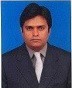 Professional SummaryDynamic and highly qualified Chartered Certified Accountant with extensive knowledge of accounting principles, policies and procedures.Flexible, who adapts seamlessly to constantly evolving accounting processes and technologies.Financial Accountant specializing in financial planning, reporting and analysis in both private and public sectorsTeam-oriented Accountant who prepares clear, comprehensive financial reports for executive-level managementProfessional Chartered Certified Accountant and Bookkeeper with 6+ years( Almost 2 years UAE Experience) of experience with accounts receivable and payable.Analytical ACCA skilled in financial and managerial accounting practices and proceduresAccounting professional with 6+ years(almost 2 years experience in UAE) extensive experience doing full financial statement audits, reviews, full disclosure compilations and government audits.Core QualificationsACCA Certification	Oracle Financial Analytical Reasoning	Microsoft Axapta Financial Statement Analysis	Peach Tree Strength in regularity reporting	TallyCompliance Testing Knowledge           Microsoft Excel Budget forecasting expertise               Microsoft Word Account Reconciliation ExpertAffective time management Strong organizational skills General ledger accounting Flexible team playerExperienceSenior Accountant	May 2013 to CurrentSTONE CONNECTION - Sharjah, UAE• Opening, operating and Booking of L/CsAccomplishmentProject of $ 3.6 Million• Opening the L/Cs• Co-ordination with logistics for import/export of material• Import of Marble from China & Export to Sauida• Shipment & Variance analysis• Correspondence with International Vendors & Customers• Discounting L/C at best rate• Project Analysis Report• Preparing financial Statements, Profit &amp; Loss Account, Balance Sheet Statement ofChange of equity• Performed ledger reconciliation of Ledgers in foreign currencies i.e USD, EUR, SAR.• Prepared Consolidated Financial Statements for the Group• Preparing monthly management accounts and sending to head office in Switzerland• Preparing flash report every month and sending to head office• Preparing weekly cash flow report• Investigated and resolved discrepancies in monthly bank accounts while under tight deadlines• Collaborated extensively with auditors during preliminary and year-end audit processes• Reduced closing time for monthly and quarterly close by implementing new consolidation procedures• Tracked all capital spending against approved capital requests• Restructured and analyzed Microsoft Axapta to improve budget reporting• Thoroughly reviewed financial statements to correct any discrepancies• Analyzed costs and revenues to project future trends. Coordinated fixed asset additions and retirements• Reduced time and costs and increased efficiency by introducing new accounting procedures• Renegotiated payment terms with dozens of suppliers• Calculated figures such as discounts, percentage allocations and credits• Verified details of transactions, including funds received and total account balances• Suggested process improvements to secure prompt and regular receipts for the organization• Coded the general ledger and processed vendor invoice payments• Deposited third party checks, as well as monthly reserve transfers• Revamped accounting quality system to prepare for important audits• Opened and assigned new client accounts• Conducted month-end balance sheet reviews and reconciled any variances• Rectified escalated accounts payable issues from employees and vendors• Dealing with Banks• Corresponding with national and international suppliers &amp; vendors• Making online TT payments• Supervised General Ledger, Accounts Receivable, Accounts Payable and fixed- asset accounting in accordance with International Accounting standards• Conducted audits for 2012,2013 & 2014• Prepared salaries according to WPSSpecial Assignment• I have been an active team player in the process of Liquidation & Acquisition of one of our sister concernAccounts Head	Apr 2010 to Jan 2013Schon Air Pvt Ltd - Karachi, Pakistan• Prepared Quarterly, biannual and annual Financial Statements• Preformed Month on Month bases Closing of Accounts• Correspondence with Vendors, Clients and Banks• Reported on weaknesses in Purchase Department• Special Assignmentinitiated, designed and implemented Internal Controls on Purchases cycleAccountant	Oct 2006 to Mar 2010FAS Tube Mills & Engineering Industries - Lahore, Pakistan•Performed Accounts Receivable & Accounts Payable functions for this manufacturer, including purchase order entry and inventory accounting• Preformed ledger reconciliations• Invoicing and aging• Prepared bank reconciliation statements on daily bases• Supervised and prepared monthly salaries• Prepared all types of vouchers by using E.R.P• Prepared Payroll• Prepared Bank Reconciliation Statements & maintained issues relating to banks• Handled Patty CashSpecial ReportsReported on Internal Controls in Various DepartmentsReported on Compliance of International Accounting StandardsSpecial AssignmentInitiated, developed and maintained Fixed Assets Register in accordance with InternationalAccounting Standard 16EducationACCA Finalist, Accounts, Audit & Finance	2010Association of Chartered Certified Accountants - Lahore, Punjab, PakistanBachelor of Commerce, AccountsBahaud ud Din Zakariya University - Multan, Punjab, PakistanPersonal InformationNationality	PakistanVisa	Employment VisaImmediately available to join regardless of Visa ExpiryHobbiesBook Reading, Music & Cinema